GÖREVAMACI:Aşağıda tanımlanan sorumluluğunda bulunan görevleri eksiksiz yerine getirerek.GÖREV, YETKİ VE SORUMLULUKLAR:Fakülte yönetimi tarafından belirlenmiş olan kıyafetleri giyer ve yaka kartlarını takar. Görevini Kalite Yönetim Sistemi politikası, hedefleri ve prosedürlerine uygun olarak yürütür.3. Eğitim Komitesi ile birlikte Yıllık Eğitim Planını hazırlar ve dekanlığın onayına sunar.4.Tüm çalışanların eğitim gereksinimlerinin belirlenmesini, önceliklerin saptanmasını, planlanmasını ve eğitimin verilmesini sağlar.5. Eğitim programının yürütülebilmesi, uygulanması için eğitimci, zaman, yer ve ekipmanı sağlamak üzere ilgili kişi/birimlerle çalışmalarda bulunur. 6. Eğitim programlarının uygulanması, sorunlar ve gereksinimler konusunda çalışmalar yapar. 7. Eğitim programlarının düzenli olarak kurum içinde duyurulmasını sağlar. 8. Kuruma yeni başlayan personele uyum eğitimlerini planlar, uygulanmasına yardımcı olur ve kayıtlarını tutar.9.Tüm Hizmet içi Eğitim faaliyetlerinden sorumludur.10. Yapılan tüm eğitimlerle ilgili kayıtları tutar.11. Çalışanların eğitime katılımı ve başarıları konusunda değerlendirmelerini yapar görüş bildirir.12. Enfeksiyon kontrolüne ilişkin eğitim gereksinimlerine yönelik enfeksiyon kontrol hemşiresi ile işbirliği yaparak önerilerde bulunur. 13. Sağlıkta Kalite Standartları doğrultusunda hasta bakım standartlarının ve formlarının uygulanmasında rehberlik eder ve güncelleştirilmesi çalışmalarına katılır.14. Bölümlerinde tespit ettiği uygunsuzluklarla ilgili Düzeltici Önleyici Faaliyet (DÖF) başlatır. 15. Durumu itibari ile gizlilik arz eden yazılara ilişkin işlemleri gizlilik içerisinde yerine getirir. 16. Çalışanların, eğitim gereksinimlerinin belirlemeleri ve mesleki gelişimleri için danışmanlık yapar.17. İş güvenliği ile ilgili uyarı ve talimatlara uyar.18.Görevini Kalite Yönetim Sistemi politikası, hedefleri ve prosedürlerine uygun olarak yürütür.19. Amiri tarafından verilen diğer görevleri yapar.YETKİNLİK:- 657 Sayılı Devlet Memurları Kanunu’nda ve 2547 Sayılı Yüksek Öğretim Kanunu’nda belirtilen genel niteliklere sahip olmak. - Görevinin gerektirdiği düzeyde iş deneyimine sahip olmak. - Faaliyetlerini en iyi şekilde sürdürebilmesi için gerekli karar verme ve sorun çözme niteliklerine sahip olmak.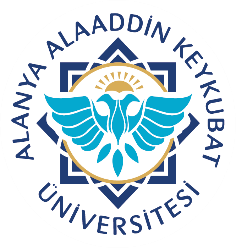 Alanya Alaaddin Keykubat ÜniversitesiDiş Hekimliği Uygulama ve Araştırma MerkeziEğitim Birimi Sorumlusu Görev TanımıDoküman No.KKU.GT.01-28Alanya Alaaddin Keykubat ÜniversitesiDiş Hekimliği Uygulama ve Araştırma MerkeziEğitim Birimi Sorumlusu Görev TanımıYayın Tarihi17.08.2021Alanya Alaaddin Keykubat ÜniversitesiDiş Hekimliği Uygulama ve Araştırma MerkeziEğitim Birimi Sorumlusu Görev TanımıRevizyon Tarihi-Alanya Alaaddin Keykubat ÜniversitesiDiş Hekimliği Uygulama ve Araştırma MerkeziEğitim Birimi Sorumlusu Görev TanımıRevizyon No.-Alanya Alaaddin Keykubat ÜniversitesiDiş Hekimliği Uygulama ve Araştırma MerkeziEğitim Birimi Sorumlusu Görev TanımıSayfa No.1/2BirimDiş Hekimliği Fakültesi Diş Hekimliği Uygulama ve Araştırma MerkeziGörev AdıHemşire Amir ve Üst AmirlerHastane Müdürü-Fakülte Sekreteri- Merkez Müdürü (Başhekim)-DekanGörev DevriAmiri tarafından görevlendirilen diğer hemşireAlanya Alaaddin Keykubat ÜniversitesiDiş Hekimliği Uygulama ve Araştırma MerkeziEğitim Birimi Sorumlusu Görev TanımıDoküman No.KKU.GT.01-28Alanya Alaaddin Keykubat ÜniversitesiDiş Hekimliği Uygulama ve Araştırma MerkeziEğitim Birimi Sorumlusu Görev TanımıYayın Tarihi17.08.2021Alanya Alaaddin Keykubat ÜniversitesiDiş Hekimliği Uygulama ve Araştırma MerkeziEğitim Birimi Sorumlusu Görev TanımıRevizyon Tarihi-Alanya Alaaddin Keykubat ÜniversitesiDiş Hekimliği Uygulama ve Araştırma MerkeziEğitim Birimi Sorumlusu Görev TanımıRevizyon No.-Alanya Alaaddin Keykubat ÜniversitesiDiş Hekimliği Uygulama ve Araştırma MerkeziEğitim Birimi Sorumlusu Görev TanımıSayfa No.2/2